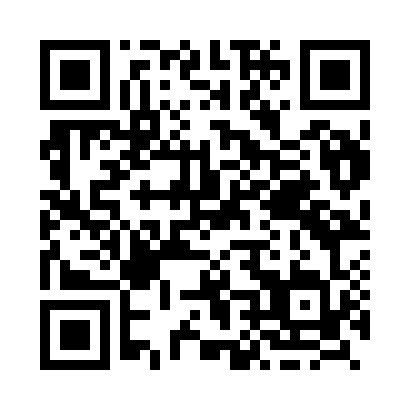 Prayer times for Zogi, LatviaMon 1 Jul 2024 - Wed 31 Jul 2024High Latitude Method: Angle Based RulePrayer Calculation Method: Muslim World LeagueAsar Calculation Method: HanafiPrayer times provided by https://www.salahtimes.comDateDayFajrSunriseDhuhrAsrMaghribIsha1Mon2:304:231:157:0410:0611:532Tue2:314:241:157:0410:0511:533Wed2:314:251:157:0410:0511:534Thu2:324:261:157:0410:0411:525Fri2:324:271:167:0310:0311:526Sat2:334:281:167:0310:0211:527Sun2:334:301:167:0310:0111:518Mon2:344:311:167:0210:0111:519Tue2:344:321:167:029:5911:5110Wed2:354:341:167:019:5811:5011Thu2:364:351:167:019:5711:5012Fri2:364:361:177:009:5611:4913Sat2:374:381:177:009:5511:4914Sun2:384:391:176:599:5311:4815Mon2:384:411:176:599:5211:4816Tue2:394:421:176:589:5111:4717Wed2:404:441:176:579:4911:4718Thu2:404:461:176:569:4811:4619Fri2:414:471:176:569:4611:4520Sat2:424:491:176:559:4411:4521Sun2:424:511:176:549:4311:4422Mon2:434:531:176:539:4111:4323Tue2:444:541:176:529:3911:4324Wed2:454:561:176:519:3811:4225Thu2:454:581:176:509:3611:4126Fri2:465:001:176:499:3411:4027Sat2:475:021:176:489:3211:3928Sun2:485:041:176:479:3011:3929Mon2:485:061:176:469:2811:3830Tue2:495:071:176:459:2611:3731Wed2:505:091:176:439:2411:36